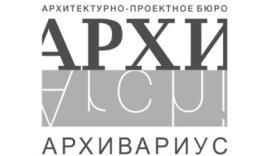 ООО «Архивариус»Челябинская обл., г. Магнитогорск, пр. Металлургов, д. 12archivar.ru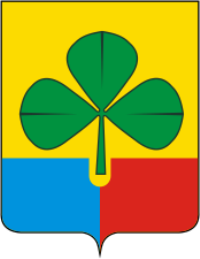 Проект планировки и проект межевания территории, расположенной по адресу: Челябинская область, Агаповский район, Желтинское сельское поселение, в 5 км на юго-запад от п.Желтинский, территория земельных участков с кадастровыми номерами 74:01:0201005:38, 74:01:0201005:31, 74:01:0201005:32, с учетом санитарно-защитной зоныПРОЕКТ МЕЖЕВАНИЯ ТЕРРИТОРИИТом IIIОсновная часть проектаТекстовая частьШифр: А-36.918-18 ПМТ.ТЧЗаказчик: Общество с ограниченной ответственностью «Уральский Сибирит»Директор ООО «Архивариус»                                                                 К. Н. ГребенщиковМагнитогорск, 2018 г.СОСТАВ ПРОЕКТАЗапись главного архитектораНастоящий проект разработан с соблюдением действующего законодательства в области архитектурной деятельности и градостроительства, техническими регламентами и санитарно-эпидемиологическими нормами.Проект планировки соответствует требованиям гл.5 Градостроительного кодекса Российской Федерации от 29.12.2004 №190-ФЗ (ред. 30.09.2017 – 31.12.2017).Главный архитектор проекта	_________________Е.С. ЛевшуноваСостав участников проектаСОДЕРЖАНИЕВВЕДЕНИЕ	51. ХАРАКТЕРИСТИКА ТЕРРИТОРИИ, НА КОТОРУЮ ОСУЩЕСТВЛЯЕТСЯ МЕЖЕВАНИЕ	62. СВЕДЕНИЯ ОБ ИСПОЛЬЗОВАННЫХ МАТЕРИАЛАХ ПО УСТАНОВЛЕНИЮ ГРАНИЦ ЗЕМЕЛЬНЫХ УЧАСТКОВ И ОСОБЕННОСТЯХ МЕЖЕВАНИЯ	92.1 Перечень и сведения о площади образуемых земельных участков, в том числе возможные способы их образования	102.2 Вид разрешенного использования образуемых земельных участков в соответствии с проектом планировки территории	11Чертеж межевания территории	12Чертеж по обоснованию межевания территории	133. ОСНОВНЫЕ ТЕХНИКО–ЭКОНОМИЧЕСКИЕ ПОКАЗАТЕЛИ	144. ВЕДОМОСТЬ КООРДИНАТ ПРОЕКТА МЕЖЕВАНИЯ	15ВВЕДЕНИЕПроект разработан ООО «Архивариус» по заказу Общества с ограниченной ответственностью «Уральский Сибирит» (Договор на выполнение проектных работ №13 от 07.06.2018 г.) в соответствии с:- Градостроительным кодексом РФ от 29.12.2004 № 190-ФЗ;- Земельным Кодексом РФ от 25.10.2001 № 136-ФЗ; - Лесным Кодексом РФ от 04.12.2006 № 200-ФЗ;- Федеральным законом от 06.10.2003 № 131-ФЗ «Об общих принципах организации местного самоуправления в РФ»;- Федеральным законом от 18.06.2001 № 78-ФЗ «О землеустройстве»;- Федеральным законом от 14.03.1995 № 33-ФЗ «Об особо охраняемых природных территориях»;- Федеральным законом от 25.06.2002 № 73-ФЗ «Об объектах культурного наследия (памятниках истории и культуры) народов Российской Федерации»;- Федеральным законом от 30.03.1999 № 52-ФЗ «О санитарно-эпидемиологическом благополучии населения»;- Федеральным законом от 21.12.1994 № 68-ФЗ «О защите населения и территорий от чрезвычайных ситуаций природного и техногенного характера»;- Федеральным законом от 10.01.2002 № 7-ФЗ «Об охране окружающей среды»;- Федеральным законом от 21.12.1994 № 69-ФЗ «О пожарной безопасности»;- Федеральным законом от 13.07.2015 № 218-ФЗ «О государственной регистрации недвижимости»;- Постановлением Госстроя РФ от 29.10.2002г. №150 «Об утверждении Инструкции о порядке разработки, согласования, экспертизы и утверждения градостроительной документации»;- СНиП 11-04-2003 «Инструкция о порядке разработки, согласования, экспертизы и утверждения градостроительной документации»;- СП 42.13330.2016 «Градостроительство. Планировка и застройка городских и сельских поселений»;- СанПиН 2.2.1/2.1.1.1200-03 «Санитарно-защитные зоны и санитарная классификация предприятий, сооружений и иных объектов» (зарегистрировано в Минюсте РФ 25.01.2008г. №10995) (ред. от 09.09.2010г.);- Приказом Министерства регионального развития РФ от 01.09.2014 № 540 «Об утверждении классификатора видов разрешенного использования земельных участков»;- Приказом Федеральной службы государственной регистрации, кадастра и картографии от 1.08.2014 № П/369 "О реализации информационного взаимодействия при ведении государственного кадастра недвижимости в электронном виде";- Приказом Минстроя России от 25.04.2017г. №739/пр «Об утверждении требований к цифровым топографическим картам и цифровым топографическим планам, используемым при подготовке графической части документации по планировке территории»;- Постановлением Правительства РФ от 31.03.2017г. №402 «Об утверждении Правил выполнения инженерных изысканий, необходимых для подготовки документации по планировке территории, перечня видов инженерных изысканий, необходимых для подготовки документации по планировке территории, и о внесении изменений в постановление Правительства Российской Федерации от 19 января 2006г. №20»;- РДС 30-201-98 Инструкция о порядке проектирования и установления красных линий в городах и других поселениях Российской Федерации;- Региональными нормативами градостроительного проектирования Челябинской области (далее - РНГП);- Местными нормативами градостроительного проектирования Желтинского сельского поселения Агаповского муниципального района Челябинской области (далее - МНГП).При разработке документации по планировке территории использованы следующие материалы:1. Утвержденная градостроительная документация:- Генеральный план Желтинского сельского поселения, утвержденный Решением Совета депутатов Желтинского сельского поселения №143 от 30.10.2012 г.;- Правила землепользования и застройки Желтинского сельского поселения, утвержденные Решением Совета депутатов Желтинского сельского поселения №149 от 18.12.2012 г., с изменениями внесенными Решением №96 от 27.01.2017 г.2. Правовая документация:- Постановление Администрации Агаповского Муниципального района Челябинской области №6945 от 29.05.2018 г.3. Исходные данные, выданные администрацией Агаповского Муниципального района Челябинской области, в т.ч. техническое задание.4. Границы соседних землевладений, отводов участков под все виды использования сформированы на основании кадастрового плана территории (выписка из государственного кадастра недвижимости), предоставленного филиалом федерального государственного бюджетного учреждения «Федеральная кадастровая палата Федеральной службы государственной регистрации, кадастра и картографии» по Челябинской области.Подготовка графической части документации по планировке территории осуществляется:1) в соответствии с системой координат, используемой для ведения Единого государственного реестра недвижимости (МСК-74);2) с использованием цифрового топографического плана М 1:500, соответствующего действительному состоянию местности на момент разработки проекта. 1. ХАРАКТЕРИСТИКА ТЕРРИТОРИИ, НА КОТОРУЮ ОСУЩЕСТВЛЯЕТСЯ МЕЖЕВАНИЕПроект межевания территории выполнен на основании проекта планировки территории расположенной, Челябинская область, Агаповский район, Желтинское сельское поселение, в 5 км на юго-запад от п.Желтинский, территория земельных участков с кадастровыми номерами 74:01:0201005:38, 74:01:0201005:31, 74:01:0201005:32, (общей площадью 15,30 га) (шифр: А-36.918-18 ППТ, ООО «Архивариус»).Современное использованиеТерритория расположена в центре Желтинского сельского поселения, Агаповского района, Челябинской области. На территории расположены существующие объекты капитального строительства и коммуникации инженерной инфраструктуры. Согласно кадастровому плану территории, на территории расположены земельные участки, границы которых установлены в соответствии с Федеральным законом и включены в ГКН. Площадь земельных участков, расположенных в границах проектируемой территории и включенных в ГКН составляет 15,31 га. Согласно топографической съемке в проектируемой территории проложены инженерные сооружения и коммуникации.Границы землевладений, отводов участков под все виды использования, границы территорий по формам собственности, данные о собственниках земельных участков сформированы на основании кадастрового плана территории (выписка из государственного кадастра недвижимости), предоставленного филиалом федерального государственного бюджетного учреждения «Федеральная кадастровая палата Федеральной службы государственной регистрации, кадастра и картографии» по Челябинской области.Таблица 1ЗемлеустройствоПроектное решениеПроектом межевания предусматривается образование земельных участков в отношении застроенной и подлежащей застройке территории.Площадь территорий в границах расчетной территории – 15 3088 кв.м (15,31 га), из них:1. Площадь территорий в границах земельных участков, включенных в ГКН и изменяемых при проведении работ по межеванию – 89 927 кв.м (9,00 га), (земельный участок с кадастровым номером 74:01:0201005:31);2. Площадь территорий в границах земельных участков, включенных в ГКН и не изменяемых при проведении работ по межеванию – 63 088 кв.м (6,31га), (земельные участки с кадастровыми номерами: 74:01:0201005:1, 74:01:0201005:32, 74:01:0201005:38).Основные положения проекта межевания территории:Межевание территории предусматривается в 3 этапа:1 этап. Уточнение границ существующего земельного участка.1.1. Предусматривается изменение границ и площади земельного участка с кадастровыми номерами 74:01:0201005:31, в связи с пересечением с обособленным земельным участком с кадастровым номером 74:01:0201005:3 (входящим в состав единого землепользования с кадастровым номером 74:01:0000000:124). При уточнении местоположения границ земельных участков, площади, сведения о которых относительно этих земельных участков содержатся в Едином государственном реестре недвижимости, не более чем на величину предельного минимального размера земельного участка, установленного в соответствии с федеральным законом для земель соответствующих целевого назначения и разрешенного использования. (ст.43 №218-ФЗ).2 этап. Образование земельного участка с условным номером :ЗУ1, путем раздела земельного участка с кадастровым номером 74:01:0201005:31. Земельный участок 74:01:0201005:31 сохраняется в измененных границах.Общее количество образуемых земельных участков – 1.Доступ к земельному участку 74:01:0201005:32 с кадастровым номером осуществляется через образуемый земельный участок с условным номером :ЗУ1. Обременение образуемого земельного участка публичным сервитутом не предусмотрено, в связи с наличием одного правообладателя на земельные участки: с кадастровым номером 74:01:0201005:32 (собственность ООО «Уральский Сибирит») и условным номером :ЗУ1 (предоставленный в аренду ООО «Уральский Сибирит»). В случае истечении срока аренды и/или смены арендатора необходимо установить сервитут.Территории, не подлежащие межеванию, отсутствуют.2. СВЕДЕНИЯ ОБ ИСПОЛЬЗОВАННЫХ МАТЕРИАЛАХ ПО УСТАНОВЛЕНИЮ ГРАНИЦ ЗЕМЕЛЬНЫХ УЧАСТКОВ И ОСОБЕННОСТЯХ МЕЖЕВАНИЯПроект межевания территорий разрабатывается для застроенной и подлежащей застройке территории. Подготовка проекта межевания разработана с целью обоснования оптимальных размеров и границ земельных участков для существующих и проектируемых объектов капитального строительства.Основными задачами проекта межевания являются: - определение местоположения границ уточняемого и образуемых земельных участков;- межеванию подлежат уточняемый и образуемые земельные участки.При определении границ земельных участков использовались следующие материалы:1. Проект планировки территории, включая красные линии и линии градостроительного регулирования.2. Кадастровый план территории с номером: 74:01:0201005.Настоящим проектом не установлены перечень и сведения о площади образуемых земельных участков, которые будут отнесены к территориям общего пользования или имуществу общего пользования, в том числе в отношении которых предполагаются резервирование и (или) изъятие для государственных или муниципальных нужд.Расчет участков под объекты и проверка на соответствие градостроительным регламентам производились в соответствии с ПЗЗ. В соответствии с ПЗЗ для зоны III.Г Производственные зоны предельные размеры участка устанавливаются в соответствии с проектами планировки и проектами межевания территорий. Максимальный процент застройки земельного участка – 50%.Предельные (минимальные и (или) максимальные) размеры земельных участков определяются расчётным путём в соответствии с приложением «Д» к «СП 42.13330.2016 Свод правил. Градостроительство. Планировка и застройка городских и сельских поселений. Актуализированная редакция СНиП 2.07.01-89*», региональными и местными нормативами градостроительного проектирования.2.1 Перечень и сведения о площади образуемых земельных участков, в том числе возможные способы их образованияПроектом межевания предусматривается образование земельных участков в границах земельного участка с кадастровым номером 74:01:0201005:31 путем раздела.При разработке проекта межевания территорий в границы земельных участков включаются территории: - под зданиями и сооружениями; Проектом предусмотрено 2 этапа межевания территории. Территории, не подлежащие межеванию, отсутствуют.Расположение и нумерацию образуемых земельных участков см. «Чертеж межевания территории с указанием границ изменяемых и образуемых земельных участков» (утверждаемая часть) (л. ПМТ.ОЧП-1).Таблица 2Ведомость образуемых земельных участковПримечание: *сохраняемый земельный участок с кадастровым номером 74:01:0201005:31 в измененных границах.Все образуемые земельные участки относятся к категории земель – земли промышленности, энергетики, транспорта, связи, радиовещания, телевидения, информатики, земли для обеспечения космической деятельности, земли обороны, безопасности и земли иного специального назначения.Предложения по установлению публичных сервитутовСогласно п. 2 ст. 23 ЗК РФ: публичный сервитут устанавливается законом или иным нормативным правовым актом Российской Федерации, нормативным правовым актом субъекта РФ, органа местного самоуправления в случаях, если это необходимо для обеспечения интересов государства, местного самоуправления или местного населения, без изъятия земельных участков. Сервитут – это право ограниченного пользования чужим земельным участком.Согласно исходным данным существующих границ зон действия публичных сервитутов на проектируемой территории нет.Установление публичного сервитута осуществляется с учетом результатов общественных слушаний.Установленные публичные сервитуты на территории отсутствуют.2.2 Вид разрешенного использования образуемых земельных участков в соответствии с проектом планировки территорииТаблица 3Перечень видов разрешенного использования образуемых земельных участковЧертеж межевания территории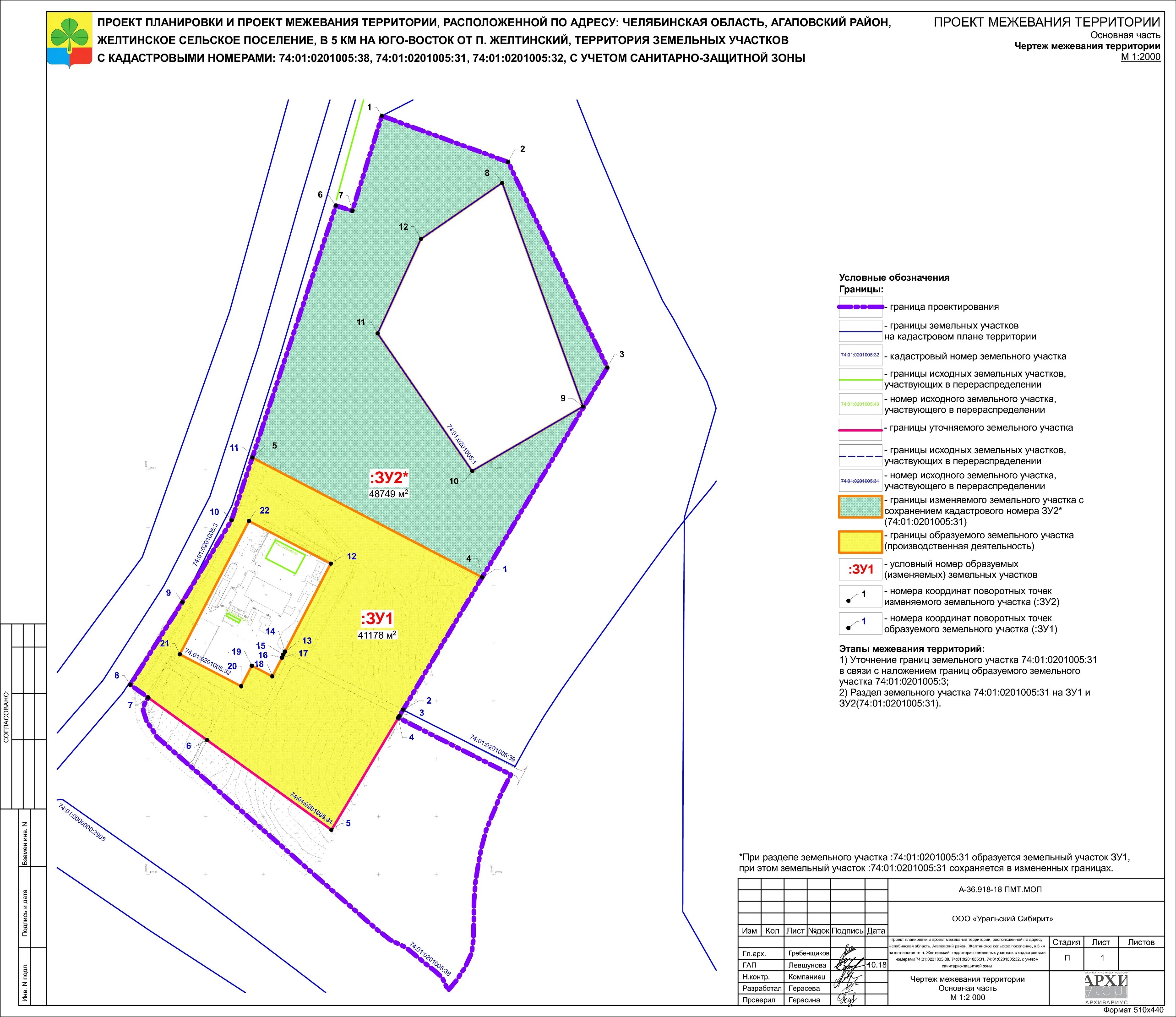 Чертеж по обоснованию межевания территории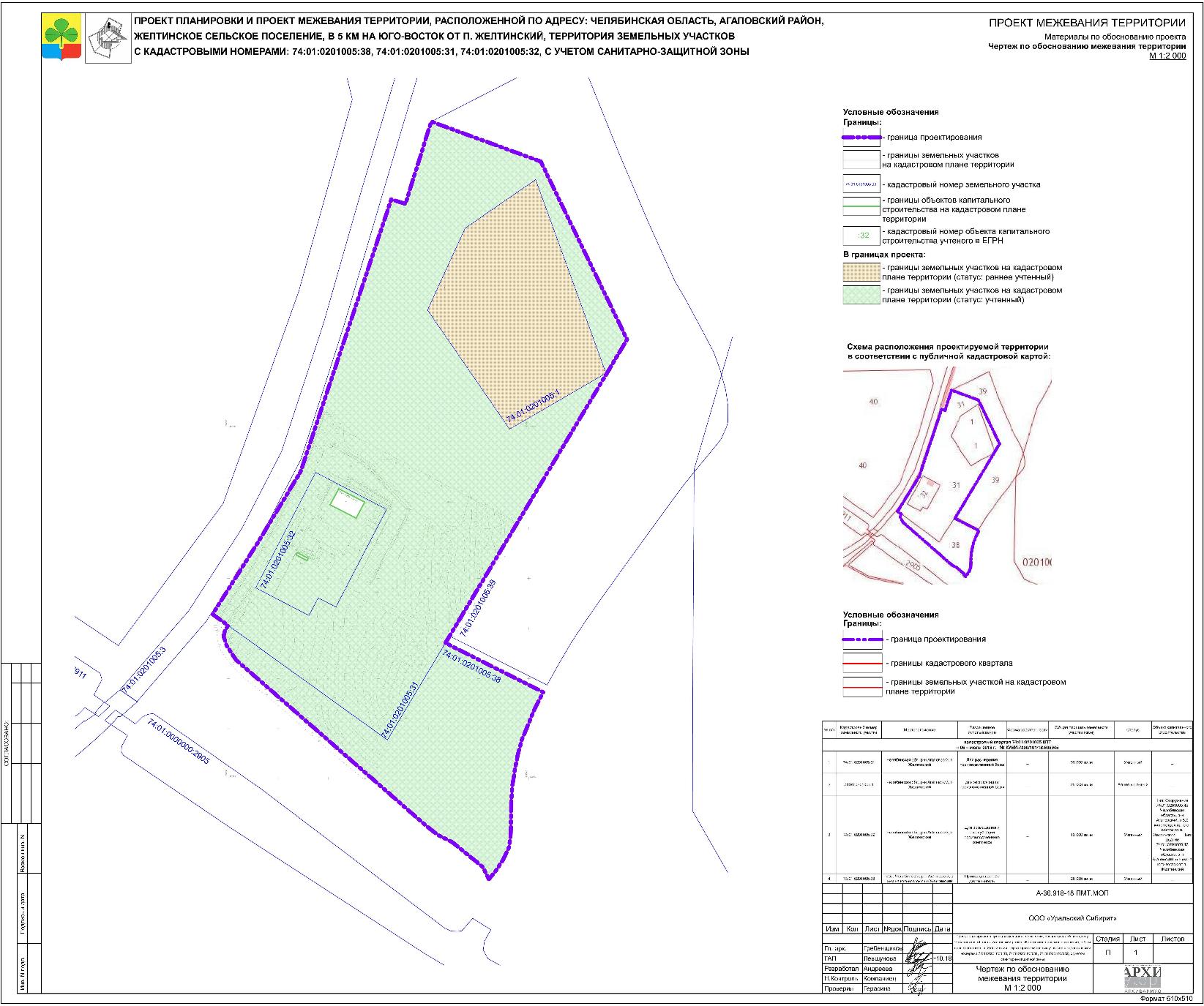 3. ОСНОВНЫЕ ТЕХНИКО–ЭКОНОМИЧЕСКИЕ ПОКАЗАТЕЛИ4. ВЕДОМОСТЬ КООРДИНАТ ПРОЕКТА МЕЖЕВАНИЯ:ЗУ1, ЗУ2…., ЗУn – условный номер вновь образуемого участка в соответствии с чертежом межевания;№1, 2….,№n – номера характерных точек границ образуемых земельных участков и их частей.Таблица координат характерных точек уточняемого земельного участка74:01:0201005:31Таблицы координат характерных точек границ образуемых земельных участков№НаименованиеШифрМасштабПроект планировки территорииПроект планировки территорииПроект планировки территорииОсновная часть проектаОсновная часть проектаОсновная часть проектаЧертеж планировки территории А-36.918-18 ППТ.ОЧП-11:2 000Текстовая частьПоложение о характеристиках планируемого развития территории, о характеристиках объектов капитального строительстваТом I А-36.918-18 ППТ.ППоложения об очередности планируемого развития территорииТом I А-36.918-18 ППТ.ПМатериалы по обоснованию проектаМатериалы по обоснованию проектаМатериалы по обоснованию проектаКарта (фрагмент карты) планировочной структуры территории с отображением границ элементов планировочной структуры А-36.918-18 ППТ.МОП-11:10 000Схема организации движения транспорта (включая транспорт общего пользования) и пешеходов, схема организации улично-дорожной сети А-36.918-18 ППТ.МОП-21:2 000Схема границ территорий объектов культурного наследия. Схема границ зон с особыми условиями использования территории.А-36.918-18 ППТ.МОП-31:2 000Схема, отображающая местоположение существующих объектов капитального строительства, в том числе линейных объектов, объектов, подлежащих сносу, объектов незавершенного строительства, а также проходы к водным объектам общего пользования и их береговым полосам А-36.918-18 ППТ.МОП-41:2 000Варианты планировочных и объемно-пространственных решений застройки территории А-36.918-18 ППТ.МОП-51:2 000Иные материалы для обоснования положений о планировке территории:Схема инженерного обеспечения территории А-36.918-18 ППТ.МОП-61:2 000Схема мероприятий по предупреждению чрезвычайных ситуаций и мероприятий гражданской обороныА-36.918-18 ППТ.МОП-71:2 000Предложение по изменению территориальных зонА-36.918-18 ППТ.МОП-81:10 000Текстовая частьТом II А-36.918-18 ППТ.ТЧПроект межевания территорииПроект межевания территорииПроект межевания территорииОсновная часть проектаОсновная часть проектаОсновная часть проектаТекстовая частьТом III А-36.918-18 ПМТ.ТЧЧертеж межевания территорииА-36.918-18 ПМТ.ОЧП-11:2 000Материалы по обоснованию проектаМатериалы по обоснованию проектаМатериалы по обоснованию проектаЧертеж по обоснованию межевания территорииА-36.918-18 ПМТ.МОП-11:2 000Директор, главный архитектор ООО «Архивариус», канд. арх., доц., член САР РФК.Н. ГребенщиковРуководитель архитектурно-планировочной мастерской №1, ГАПЕ.С. ЛевшуноваРуководитель архитектурно-планировочной мастерской №2, ГАПА.С. КомпаниецАрхитекторыД.С. ГерасеваД.Р. КаримоваА.С. МунасоваД.Г. БоровскаяИнженеры-проектировщикиВ.В. ГерасинаВ.Г. ГавриловаИнженеры-градостроителиП.В. ГинтерА.И. КрасноперовА.О. ЯкубоваГ.А. ЧистоступовА.С. ВолковаКадастровые инженерыА.А. ЛобановаР.М. МухатметгалинИнженер технического отделаТ.Ю. Данилейко№ п/пКадастровый номер земельного участкаМестоположениеРазрешенное использованиеФорма собственностиОбщая площадь земельного участка (кв.м)СтатусОбъект капитального строительстваКадастровый квартал 74:01:0201005 КПТ « 06 » июля 2018 г. № 7400/101/18 - 698945Кадастровый квартал 74:01:0201005 КПТ « 06 » июля 2018 г. № 7400/101/18 - 698945Кадастровый квартал 74:01:0201005 КПТ « 06 » июля 2018 г. № 7400/101/18 - 698945Кадастровый квартал 74:01:0201005 КПТ « 06 » июля 2018 г. № 7400/101/18 - 698945Кадастровый квартал 74:01:0201005 КПТ « 06 » июля 2018 г. № 7400/101/18 - 698945Кадастровый квартал 74:01:0201005 КПТ « 06 » июля 2018 г. № 7400/101/18 - 698945Кадастровый квартал 74:01:0201005 КПТ « 06 » июля 2018 г. № 7400/101/18 - 698945Кадастровый квартал 74:01:0201005 КПТ « 06 » июля 2018 г. № 7400/101/18 - 698945174:01:0201005:39 Челябинская обл, р-н Агаповскийдля сельскохозяйственного производства-67 978 кв. мВременный-274:01:0201005:31Челябинская область, Агаповский р-н, п ЖелтинскийДля расширения производственной базы-90 000 кв. мУчтенный-374:01:0201005:1Челябинская область, Агаповский р-н, п Желтинскийдля эксплуатации производственной базы-25 003  кв. мРанее учтенный-474:01:0201005:32Челябинская область, Агаповский р-н, п ЖелтинскийДля размещения и эксплуатации производственного комплекса-10 000  кв. мУчтенныйТип: Сооружение 74:01:0201005:43Челябинская область, р-н Агаповский, в 5,0 километрах на юго-восток от п. ЖелтинскийТип: Сооружение 74:01:0201005:47Челябинская область, р-н Агаповский, в 5 км на юго-восток от п. Желтинский574:01:0201005:38обл. Челябинская, р-н Агаповский, в 5км на юго-восток от п.ЖелтинскийПроизводственная деятельность-28 085 кв. мУчтенный-674:01:0201005:3Челябинская область, Агаповский р-н, п Желтинскийдля размещения и эксплуатации рудника «Малый Куйбас»-4 785 465 кв. мРанее учтенный-№Кадастровый номерАдресПлощадь, кв.мВозможный способ образования№Кадастровый номерАдресПлощадь, кв.мВозможный способ образованияОбразуемые земельные участкиОбразуемые земельные участкиОбразуемые земельные участкиОбразуемые земельные участкиОбразуемые земельные участки:ЗУ1-Челябинская обл, р-н Агаповский, п Желтинский41 178Образован путем раздела земельного участка с кадастровым номером 74:01:0201005:31:ЗУ2*-Челябинская обл, р-н Агаповский, п Желтинский48 749Образован путем раздела земельного участка с кадастровым номером 74:01:0201005:31Условный номер земельного участкаВид разрешенного использования земельных участков:ЗУ11.1 промышленные и коммунально-складские объекты II – V классов вредности№ п/пПоказателиЕдиница измеренияСовременное состояние на 2018 г.Расчетный срок1ТерриторияТерриторияТерриторияТерритория1Площадь проектируемой территории, всегога15,3015,302Территория, подлежащая межеванию – всего, в том числе:га0,015,30Земельные участки на кадастровом плане территории, учтенные в ЕГРН (изменяемые при проведении кадастровых работ)га0,08,99Земельные участки на кадастровом плане территории, учтенные в ЕГРН (не изменяемые проектом межевания)га15,306,31Земли неразграниченной государственной собственности-"-0,00,0Площадь – 89 927 м2Для размещения промышленных объектовПлощадь – 89 927 м2Для размещения промышленных объектовПлощадь – 89 927 м2Для размещения промышленных объектов№XYКонтур 1Контур 1Контур 11423249.861380586.552423298.321380656.913423104.871380727.14423049.021380630.95423168.061380548.91423249.861380586.55Контур 2Контур 2Контур 26423005.811380437.287422968.921380508.278422892.731380468.679422892.851380468.4310422890.161380467.1111422887.471380465.7812422887.441380465.8213422887.421380465.8614422887.391380465.915422871.311380457.5416422880.541380439.7917422862.791380430.5718422890.461380377.336423005.811380437.28Контур 3Контур 3Контур 319423278.61380512.7420423274.131380526.9221423356.271380552.6222423316.391380661.9923423138.581380748.1324422964.041380643.7525422738.521380508.8826422864.151380334.3227422935.521380379.4528423006.351380422.1519423278.61380512.74:ЗУ1:ЗУ2 (74:01:0201005:31)